                         Проект   « ЛЕТНИЕ ЗАБАВЫ И ИГРЫ».       Подготовила проект: Кувакина Т.Н.Тип проекта: групповой, краткосрочный, познавательный.По продолжительности: краткосрочныйСрок реализации: 2 неделиУчастники проекта: дети  старшей группы, педагоги..          Планируемый результат: расширение знаний детей о лете, полноценный активный отдых на прогулке. Пополнение словарного запаса. Сформируется активность и заинтересованность в образовательном процессе детей у родителей. Дети участвуют в разнообразных играх и развлекательной деятельности. У детей сложится  представление, что летом, как и в другие времена года имеются свои развлечения, спортивно - досуговые мероприятия, игры и забавы. У детей расширится запас знаний о подвижных играх, играх с песком, мыльными пузырями. Постановка проблемы:Проблемой является не достаточно высокий уровень развития  потребности ребенка самореализовываться в творческой и спортивно-досуговой деятельности.  У детей необходимо складывать   представление, что летом, как и в другие времена года имеются свои развлечения, спортивно - досуговые мероприятия, игры и забавы. У детей очень важно формировать   навыки самостоятельности, активности, инициативности в поиске ответов на вопросы и применении своих навыков в играх и развлечениях в летний период. Повышению системности в работе способствовала организация проектной деятельности «Летние забавы и игры». Актуальность. Лето – очень хороший сезон для общения детей с природой, это различные игры, наблюдение на свежем воздухе, это значительные возможности для познания детьми с окружающего мира, обогащение их знаний и понятий, закрепление правил безопасного поведения, гуманного и бережного взаимодействия с природой. Я поинтересовалась у детей, знают ли они о том, что летом, как и в другие времена года имеются свои развлечения, спортивно - досуговые мероприятия, игры и забавы.  Подвела их к мысли, что необходимо активно отдыхать на прогулке, участвовать в разнообразных играх и развлекательной деятельности. Данный проект позволяет в условиях образовательного процесса ДОУ расширить, углубить, систематизировать и творчески применить знания детей о досуге летом, формировать   навыки самостоятельности, активности, инициативности в поиске ответов на вопросы и применении своих навыков в играх и развлечениях в летний период.Цель проекта:- максимальное использование разнообразных видов детской деятельности в рамках реализации проекта;- создание условий для детского творчества;- ознакомление детей с летними играми и забавами.В соответствии с поставленной целью основные задачи проекта:Задачи проекта:1.Обеспечить детям полноценный  активный отдых на прогулке, предоставить  им возможность участвовать в разнообразных играх и развлекательной деятельности;2.Расширить перечень спортивных игр, забав и развлечений, использование которых обогатит содержание прогулки в летнее время;3. Использовать в работе  наиболее рациональные приемы организации развлекательной и двигательной деятельности детей на прогулке лето;Ожидаемый результат:Расширенные знания детей о лете, полноценный активный отдых на прогулке. Пополнение словарного запаса. Сформирована активность и заинтересованность в образовательном процессе детей у родителей. Дети участвуют в разнообразных играх и развлекательной деятельности. У детей сложено  представление, что летом, как и в другие времена года имеются свои развлечения, спортивно - досуговые мероприятия, игры и забавы. У детей расширился запас знаний о подвижных играх, играх с песком, мыльными пузырями и т. д. Второй этап.  Подготовительный этап.1.Составление плана совместной работы с детьми, педагогами и родителями.2. Подбор материала и оборудования для занятий, бесед, игр с детьми.3.Подборка фотографий, литературы.4.Разучивание стихотворений о лете.5. Рисование на тему «Мои любимые игрушки»6. Рекомендации для родителей «Поиграйте с детьми».                        Основная часть. Реализация проекта.В работе с детьми использовала разнообразные методы обучения: наблюдения, познавательное чтение, продуктивная деятельность, рассматривание картин, беседы познавательного характера, просмотр мультфильмов, развлечения, спортивные соревнования. Организовывали разнообразные дидактические игры и упражнения по знакомству с  летними играми и забавами. В результате этой работы у детей складывались представление о летних играх и забавах.  С целью эмоционального погружения детей в тему использовались стихи о лете.Образовательные     области	Виды детской деятельностиФизическое развитие (здоровье)	Беседа с детьми на тему: «Какие вам знакомы игры на воздухе?» Какая игра любимая и почему? «Какие летние виды спорта вы знаете?»Подвижные игры с мячом на прогулке- «Забей гол»- «Жонглеры»- «Кошки-мышки»- «Ловец»Игры с пусканием мыльных пузырей- «Раз! Два! Три! – Я пускаю пузыри»- «Кто надует самый большой пузырь?»- «Догони пузырь и лопни»Дыхательное упражнение «Дует ветерок»Веселые эстафетыПодвижные игры: "Карусель", игры с воздушными шарами и мыльными пузырями, " Птички в гнездах", "Попади в цель", "Допрыгай до флажка", ".Спортивное развлечение  «Летние забавы».Художественно-эстетическое развитие	Рисование «Мои любимые игрушки».Коллективное рисование "Яркое лето".Игры с песком «Песочные фантазии» на темы: «животные», «птицы», «морские обитатели», «замки», «дворцы».Детские рисунки мелом на асфальте.Рисование летнего пейзажа, песка, воды, бабочек и всего того, на что способна детская фантазия!Рисование (коллективное) «Солнышко»! Рисование радуги! Познакомить детей со стишком для запоминания цветов радуги. Каждый охотник желает знать, где сидит фазан!Знакомство с творениями изобразительного искусства "Летов картинах русских художников": И. Левитан "Березовая роща", И. Шишкин "Рожь", "Утро в сосновом лесу", Ф. Васильев "Мокрый луг", В. Поленов "Заросший пруд", И. Репин "Летний пейзаж ".Музыка: Слушание и исполнение детских песенок о лете.Познавательно-речевое развитие.	Коммуникация +чтение художественной литературычтение рассказов, стихов, заучивание стихов 1. Развлечение  "Путешествие ученых" (приметы, характерные особенности, загадки, пословицы и поговорки, опыты).2. Разучивание стихотворения И.Сурикова "Лето".  Чтение стихов: Стельмах "Солнышко, свети", А. Усачев "Божья коровка", А. Фет "Бабочка", Н. Кнушевицкая "Июнь", "Июль", "Август".3. Чтение художественной литературы: К. Ушинский "Четыре желания", А. Барто "Прогулка", С. Маршак "Прогулка".4. Беседы "Что ты, лето, принесло нам?", "Таинственный мир насекомых", о влияние тепла и света на жизнедеятельность людей, животных, птиц, насекомых и растений "Все любят солнышко", "Я здоровье берегу сам себе я помогу", "Какие витамины растут на грядках, какие на деревьях?"5. Загадки, народные приметы, пословицы, поговорки о лете, явлениях природы, овощах, фруктах, насекомых, ягодах, грибах и здоровье.6. Составление рассказов "Как мы играем летом?", "Чем мне запомнилось лето?", "Как и где мы отдыхаем?", "Какое оно лето?".7. Мастерская опытов "Куда исчезла вода?", "Из какого песка можно лепить?", "Солнечные зайчики", "Где быстрее высохнет вода? (в тени или на солнце).Социально-личностное развитие	Дидактические игры: "Созрело - не созрело", "Съедобное - несъедобное", "Узнай по описанию", "Определи по вкусу", "Опиши - я назову", "Собери цветок", "День рождения Мухи-Цокотухи".Сюжетно-ролевая игра: "Мы едем в отпуск", "Готовим суп из овощей", "Морское путешествие".Взаимодействие с семьёй.	Фотовыставка на тему «И танцуем, и рисуем».Консультации для родителей:«Поиграйте с детьми».Составление фотоальбома: «Мои летние забавы в семье».Третий этап. Заключительный.1. Итоговое занятие по теме «Путешествие ученых»2. Оформление фотовыставки «И танцуем, и рисуем».3. Создание практического материала для родителей: памятки, консультации.4. Выставка детских рисунков «Мои любимые игрушки».      5.  Создание фотоальбома: «Мои летние забавы в семье».      6. Подведение итогов.РезультатБлагодаря этому проекту дети получили новые знания, расширили кругозор и представления об окружающем мире. Поняли, что летом, как и в другие времена года имеются свои развлечения, спортивно - досуговые мероприятия, игры и забавы. Родители заинтересовались результатами и продуктами проекта.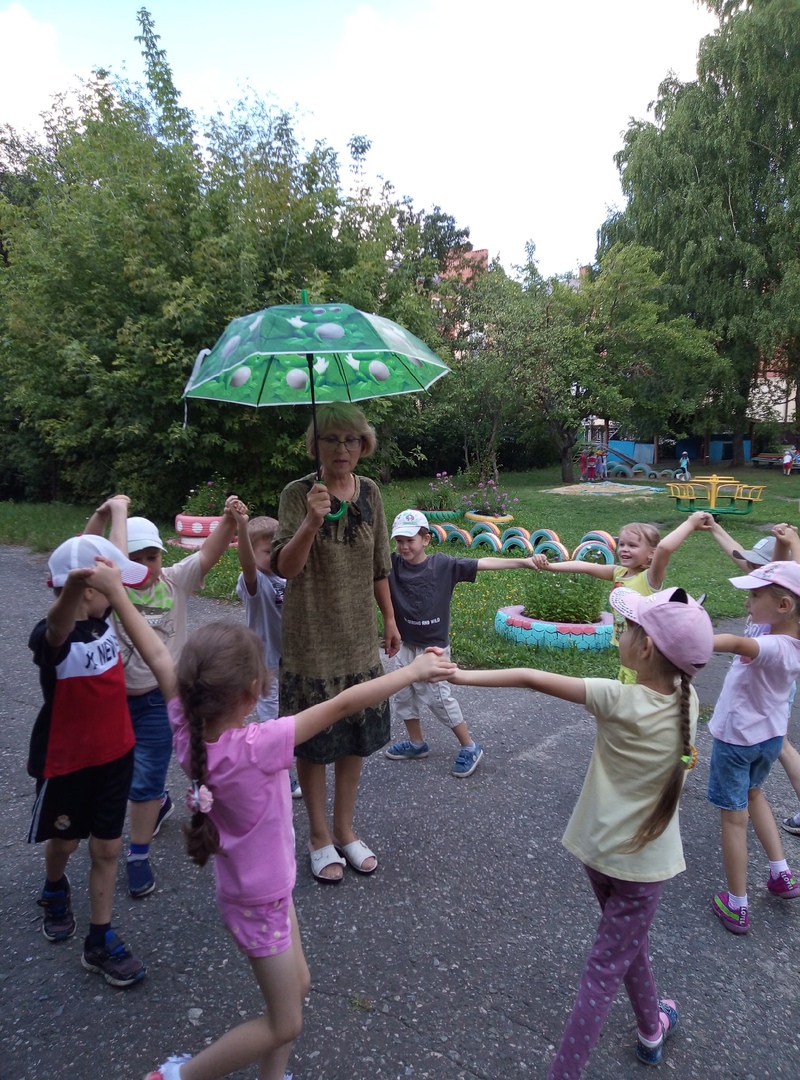 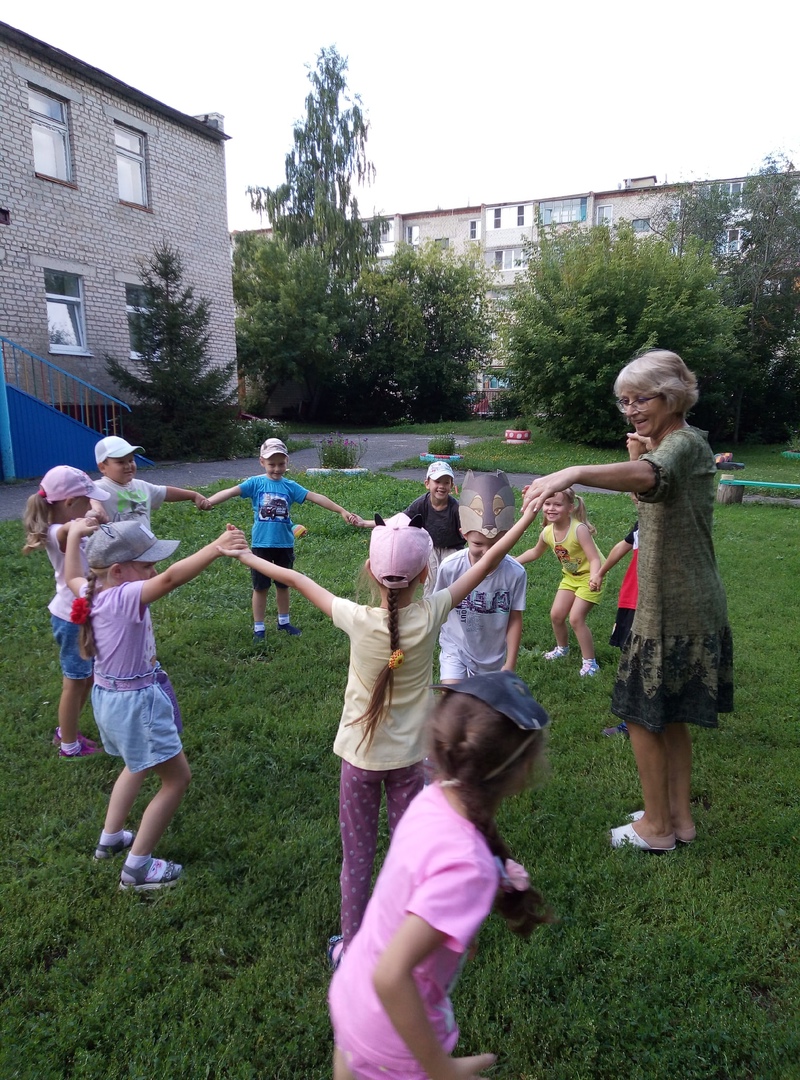 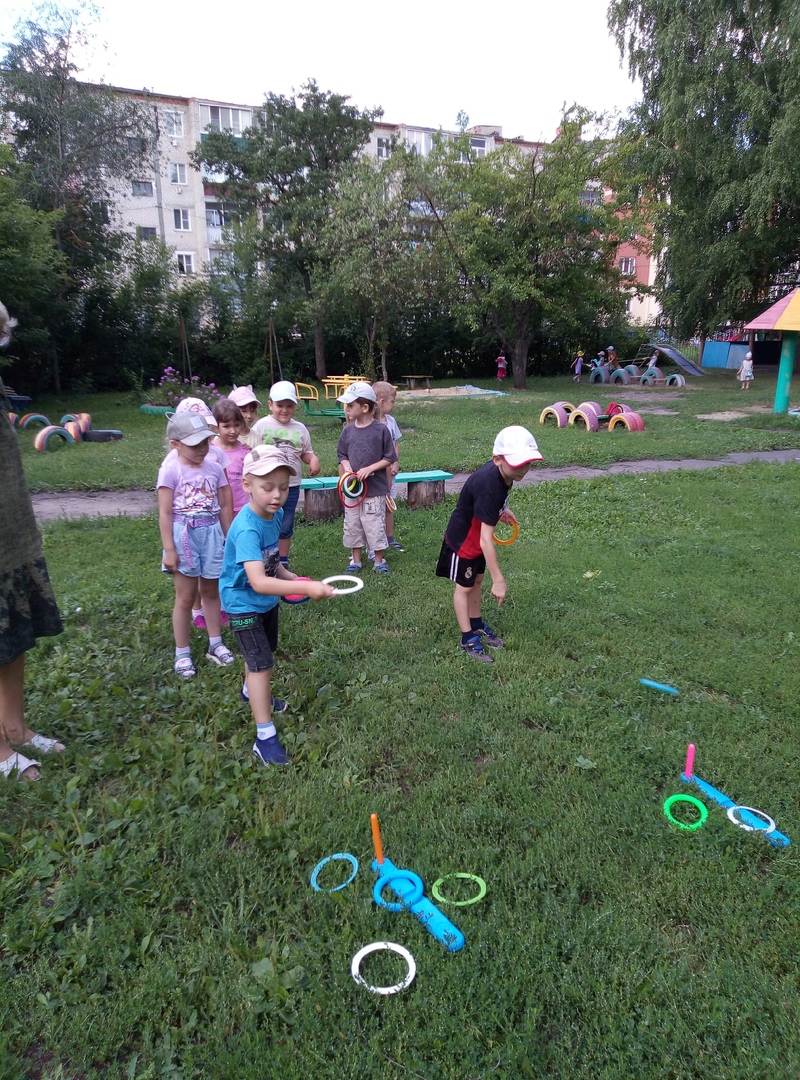 